OHCETA BUSINESS MEETING AGENDA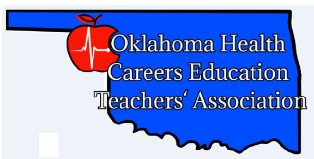 Monday August 2nd, 2021   0930Oklahoma City Convention CenterPresident: JR PolzienzooIntroductionIntroductionJR PolzienItemCall to Order at 0935 by JR PolzienGeneral BusinessGeneral BusinessJR PolzienJR PolzienItemMinutes Review and ApprovalLisa Dyer made motion to approve, 2nd by Dana Chandler. Vote carries. Treasurer Report       Provided by J Polzien since Wren Stratton was unable to attend.Beginning Checking Balance (7/1/20):  $35,342.61 Income/Deposits: 8,392.02Expenses: 18,301.08Current Checking Balance (6/31/21): 25,437.81 Pam Updike makes a motion to approve Treasurer’s Report, Dustin Hicks 2nds that motion. Vote carries. Division Reports            Simulation Coordinator/Specialist- Sue Kerr: Discussed spring simulation workshop participation and upcoming events. Nothing further to report. Health Clusters- Toni McLemore: nothing to reportHealth Science Tech/HCC- Nancy Harris: OVMA is certifying Vet Assistant testing if student completes certain qualifiers. There are 2 different testing numbers now, so make sure you are reading the right oneCNA training is more important than ever follow your policies and those of your clinical facilitiesJASON NOREEN from Nurse Aide Registry has some advice: make sure you are tracking seat time for LTC training.  It had gotten better, but there were schools still struggling with documenting LTC seat time last time he was out. We will talk best practices on this item at programmatic session.Nancy encouraged bumping up the ETHICS and LEGALS this year. Social media is full of negativity from and about healthcare workers and this is where many people follow for news and information.  Dental Assistance- Karen Stafford: nothing to reportEMS- Mikka House-Moore: reported on clinical standings in lieu of lockdown from the previous yearMed Assist- Melissa Johnson and Passmore: nothing to reportPN Coordinator- Dana Chandler: PN coordinators continuing to meet. Discussion occurring on vaccine mandate for clinical requirements at some schools.  PN Instructors:  Melissa Peterson: nothing to reportRad Tech- Michelle Noble: nothing to reportRT- Crystal Cosper: nothing to reportPharm Tech- Nicole Hanselman: nothing to reportSurg Tech- Richard Hadley: nothing to reportPTA/OTA- Jeanne Gallien Gorman: nothing to report Member at Large Reports CTAC – Stormie Roberson: discussed CTAC meeting from 8/1PAC – LaDonna Selvidge & Janice Clayton: OKACTE PAC met recently. PAC contributions from HCE is low, need to encourage participation with PAC. Diversity Action – Veretta Parker: discussed Diversity training opportunities provided by OkACTEMBP Board – Lisa Dyer: discussed benefits/purpose of mutual benevolence fund, open enrollment procedures for new members and encouraged participationAwards Committee: Doug Jones: will work on announcing award opportunities for this next year, no scholarship submissions were received last year.Membership Committee – Kaydee Clark: no reportState Advisors update – Lara MorrisDiscussed New Teacher Academy offerings. Discussed National Consortium for Health Sciences upcoming conference and membership details. Also welcomed new teachers and discussed Master Teacher resources. Discussed teaching credential certification for Biology and new option of Master’s degree option for certification criteria. Announcements (Dustin Hicks)Encouraged participation with 50/50 fundraiser on 8/3.Encouraged visitation to Summit vendor booths. Due to decreased funds (no fundraisers from 2020 Summit), appreciation gifts were not purchased for the OHCETA Luncheon.Dates to be Aware of:Leadership Seminar OkACTE – September 22-23Legislative & Appropriations Forum – November 10, 2021 (via zoom) OkACTE Awards Workshop – November 17, 2021 ACTE CareerTech Vision 2020, New Orleans, LA, Dec. 1-4, 2021 Business & Industry Day- April 13, 2021National Policy Seminar, Arlington, VA - March 21- March 23, 2022Legislative Seminar –TBAACTE Region IV – San Antonio, TX, TBA2022 Summer Conference- August 1-2, 2022, TulsaOutgoing Officer RecognitionPresentation of 2021-2022 OHCETA Executive CouncilJR PolzienBusiness Meeting Adjournment  Motion to adjourn made by JR Polzien. 2nd by Kebi Allen. Adjourned at 1035ClosingClosingItem Awards/Scholarships Recognition – Doug Jones and JR Polzien